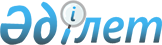 О внесении изменений в решение Меркенского районного маслихата от 23 декабря 2019 года № 61-3 "О районном бюджете на 2020-2022 годы"Решение Меркенского районного маслихата Жамбылской области от 12 марта 2020 года № 64-2. Зарегистрировано Департаментом юстиции Жамбылской области 18 марта 2020 года № 4525
      В соответствии со статьей 109 Бюджетного кодекса Республики Казахстан от 4 декабря 2008 года, статьей 6 Закона Республики Казахстан от 23 января 2001 года "О местном государственном управлении и самоуправлении в Республике Казахстан" районный маслихат РЕШИЛ:
      1. Внести в решение Меркенского районного маслихата от 23 декабря 2019 года № 61-3 "О районном бюджете на 2020-2022 годы" (зарегистрировано в Реестре государственной регистрации нормативных правовых актов № 4469, опубликовано 30 декабря 2019 года в эталонном контрольном банке нормативных правовых актов Республики Казахстан в электронном виде) следующие изменения:
      в пункте 1:
      в подпункте 2):
      цифры "16201127" заменить цифрами "16248431";
      в подпункте 5):
      цифры "-82791" заменить цифрами "-130095";
      в подпункте 6):
      цифры "82791" заменить цифрами "130095";
      используемые остатки бюджетных средств цифры "0" заменить цифрами "47304";
      Приложения 1 к указанному решению изложить в новой редакции, согласно приложению к настоящему решению.
      2. Контроль за исполнением данного решения возложить на постоянную комиссию шестого созыва районного маслихата по вопросам социально - экономического, финансов, бюджету и налогам, местного самоуправления и индустриально-инновационного развития.
      3. Настоящее решение вступает в силу со дня государственной регистрации в органах юстиции и вводится в действие с 1 января 2020 года. Районный бюджет на 2020 год
					© 2012. РГП на ПХВ «Институт законодательства и правовой информации Республики Казахстан» Министерства юстиции Республики Казахстан
				
      Председатель сессии

      Меркенского районного маслихата

А. Калкабаева

      Секретарь Меркенского

      районного маслихата

И. Ахметжанов
Приложение 1 к решению
маслихата Меркенского района
от 23 декабря 2019 года № 61-3Приложение к решению
маслихата Меркенского района
от 12 марта 2020 года № 64-2
Категория
Категория
Категория
Категория
Категория
Сумма, тысяч тенге
Класс
Класс
Класс
Класс
Сумма, тысяч тенге
Подкласс
Подкласс
Сумма, тысяч тенге
Наименование
Сумма, тысяч тенге
1
1
1
1
2
3
1. ДОХОДЫ
16201127
1
Налоговые поступления
1526010
01
01
Подоходный налог
396940
1
Корпоративный подоходный налог
59724
2
Индивидуальный подоходный налог
337216
03
03
Социальный налог
437500
1
Социальный налог
437500
04
04
Налоги на собственность
639370
1
Налоги на имущество
634570
5
Единый земельный налог
4800
05
05
Внутренние налоги на товары, работы и услуги
36200
2
Акцизы
16000
3
Поступления за использование природных и других ресурсов
7000
4
Сборы за ведение предпринимательской и профессиональной деятельности
12700
5
Налог на игорный бизнес
500
08
08
Обязательные платежи, взимаемые за совершение юридически значимых действий и (или) выдачу документов уполномоченными на то государственными органами или должностными лицами
16000
1
Государственная пошлина
16000
2
Неналоговые поступления
20000
01
01
Доходы от государственной собственности
1000
5
Доходы от аренды имущества, находящегося в государственной собственности
1000
04
04
Штрафы, пени, санкции, взыскания, налагаемые государственными учреждениями, финансируемыми из государственного бюджета, а также содержащимися и финансируемыми из бюджета (сметы расходов) Национального Банка Республики Казахстан
2000
1
Штрафы, пени, санкции, взыскания, налагаемые государственными учреждениями, финансируемыми из государственного бюджета, а также содержащимися и финансируемыми из бюджета (сметы расходов) Национального Банка Республики Казахстан, за исключением поступлений от организаций нефтяного сектора
2000
06
06
Прочие неналоговые поступления
17000
1
Прочие неналоговые поступления
17000
3
Поступления от продажи основного капитала Продажа земли и нематериальных активов
60000
03
03
60000
1
Продажа земли
58000
2
Продажа на материальных активов
2000
4
Поступления трансфертов
14595117
02
02
Трансферты из вышестоящих органов государственного управления
14595117
2
Трансферты из областного бюджета
14595117
Функциональная группа
Функциональная группа
Функциональная группа
Функциональная группа
Функциональная группа
Сумма, тысяч тенге
Администратор бюджетных программ
Администратор бюджетных программ
Администратор бюджетных программ
Сумма, тысяч тенге
Программа
Программа
Сумма, тысяч тенге
Наименование
Сумма, тысяч тенге
1
1
1
1
2
3
2. ЗАТРАТЫ
16248431
01
01
Государственные услуги общего характера
459021
112
Аппарат маслихата района (города областного значения)
26772
001
Услуги по обеспечению деятельности маслихата района (города областного значения)
26472
003
Капитальные расходы государственного органа
300
122
Аппарат акима района (города областного значения)
122417
001
Услуги по обеспечению деятельности акима района (города областного значения)
120417
003
Капитальные расходы государственного органа
2000
452
Отдел финансов района (города областного значения)
182626
001
Услуги по реализации государственной политики в области исполнения бюджета и управления коммунальной собственностью района (города областного значения)
21709
010
Приватизация, управление коммунальным имуществом, постприватизационная деятельность и регулирование споров, связанных с этим
2000
113
Целевые текущие трансферты нижестоящим бюджетам
158917
453
Отдел экономики и бюджетного планирования района (города областного значения)
22533
001
Услуги по реализации государственной политики в области формирования и развития экономической политики, системы государственного планирования
21271
004
Капитальные расходы государственного органа
1262
458
Отдел жилищно-коммунального хозяйства, пассажирского транспорта и автомобильных дорог района (города областного значения)
92480
001
Услуги по реализации государственной политики на местном уровне в области жилищно-коммунального хозяйства, пассажирского транспорта и автомобильных дорог
19490
013
Капитальные расходы государственного органа
600
113
Целевые текущие трансферты нижестоящим бюджетам
72390
493
Отдел предпринимательства, промышленности и туризма района (города областного значения)
12193
001
Услуги по реализации государственной политики на местном уровне в области развития предпринимательства, промышленности и туризма
12193
02
02
Оборона
9162
122
Аппарат акима района (города областного значения)
9162
005
Мероприятия в рамках исполнения всеобщей воинской обязанности
1000
007
Мероприятия по профилактике и тушению степных пожаров районного (городского) масштаба, а также пожаров в населенных пунктах, в которых не созданы органы государственной противопожарной службы
8162
03
03
Общественный порядок, безопасность, правовая, судебная, уголовно-исполнительная деятельность
7292
458
Отдел жилищно-коммунального хозяйства, пассажирского транспорта и автомобильных дорог района (города областного значения)
7292
021
Обеспечение безопасности дорожного движения в населенных пунктах
7292
04
04
Образование
10749371
464
Отдел образования района (города областного значения)
631890
009
Обеспечение деятельности организаций дошкольного воспитания и обучения
430110
040
Реализация государственного образовательного заказа в дошкольных организациях образования
201780
464
Отдел образования района (города областного значения)
8402009
003
Общеобразовательное обучение
7993739
006
Дополнительное образование для детей
408270
465
Отдел физической культуры и спорта района (города областного значения)
189228
017
Дополнительное образование для детей и юношества по спорту
189228
466
Отдел архитектуры, градостроительства и строительства района (города областного значения)
2000
021
Строительство и реконструкция объектов начального, основного среднего и общего среднего образования
2000
464
Отдел образования района (города областного значения)
1524244
001
Услуги по реализации государственной политики на местном уровне в области образования
22021
005
Приобретение и доставка учебников, учебно-методических комплексов для государственных учреждений образования района (города областного значения)
227900
015
Ежемесячные выплаты денежных средств опекунам (попечителям) на содержание ребенка-сироты (детей-сирот), и ребенка (детей), оставшегося без попечения родителей
19088
023
Методическая работа
46533
029
Обследование психического здоровья детей и подростков и оказание психолого-медико-педагогической консультативной помощи населению
48634
067
Капитальные расходы подведомственных государственных учреждений и организаций
210000
113
Целевые текущие трансферты нижестоящим бюджетам
950068
06
06
Социальная помощь и социальное обеспечение
1729076
451
Отдел занятости и социальных программ района (города областного значения)
1075073
005
Государственная адресная социальная помощь
1075073
464
Отдел образования района (города областного значения)
21298
030
Содержание ребенка (детей), переданного патронатным воспитателям
1817
031
Государственная поддержка по содержанию детей-сирот и детей, оставшихся без попечения родителей, в детских домах семейного типа
19481
451
Отдел занятости и социальных программ района (города областного значения)
536786
002
Программа занятости
347333
004
Оказание социальной помощи на приобретение топлива специалистам здравоохранения, образования, социального обеспечения, культуры, спорта и ветеринарии в сельской местности в соответствии с законодательством Республики Казахстан
21000
006
Оказание жилищной помощи
200
007
Социальная помощь отдельным категориям нуждающихся граждан по решениям местных представительных органов
39020
010
Материальное обеспечение детей-инвалидов, воспитывающихся и обучающихся на дому
8995
014
Оказание социальной помощи нуждающимся гражданам на дому
23000
017
Обеспечение нуждающихся инвалидов обязательными гигиеническими средствами и предоставление услуг специалистами жестового языка, индивидуальными помощниками в соответствии с индивидуальной программой реабилитации инвалида
40000
023
Обеспечение деятельности центров занятости населения
57238
451
Отдел занятости и социальных программ района (города областного значения)
95919
001
Услуги по реализации государственной политики на местном уровне в области обеспечения занятости и реализации социальных программ для населения
42301
011
Оплата услуг по зачислению, выплате и доставке пособий и других социальных выплат
3941
021
Капитальные расходы государственного органа
200
050
Обеспечение прав и улучшение качества жизни инвалидов в Республике Казахстан
41847
113
Целевые текущие трансферты нижестоящим бюджетам
7630
07
07
Жилищно-коммунальное хозяйство
723459
463
Отдел земельных отношений района (города областного значения)
1560
016
Изъятие земельных участков для государственных нужд
1560
466
Отдел архитектуры, градостроительства и строительства района (города областного значения)
271297
004
Проектирование, развитие и (или) обустройство инженерно-коммуникационной инфраструктуры
271297
458
Отдел жилищно-коммунального хозяйства, пассажирского транспорта и автомобильных дорог района (города областного значения)
31787
012
Функционирование системы водоснабжения и водоотведения
11660
058
Развитие системы водоснабжения и водоотведения в сельских населенных пунктах
20127
466
Отдел архитектуры, градостроительства и строительства района (города областного значения)
366647
058
Развитие системы водоснабжения и водоотведения в сельских населенных пунктах
366647
458
Отдел жилищно-коммунального хозяйства, пассажирского транспорта и автомобильных дорог района (города областного значения)
52168
033
Проектирование, развитие и (или) обустройство инженерно-коммуникационной инфраструктуры
39375
016
Обеспечение санитарии населенных пунктов
293
018
Благоустройство и озеленение населенных пунктов
12500
08
08
Культура, спорт, туризм и информационное пространство
501428
455
Отдел культуры и развития языков района (города областного значения)
206729
003
Поддержка культурно-досуговой работы
206729
466
Отдел архитектуры, градостроительства и строительства района (города областного значения)
4361
011
Развитие объектов культуры
4361
465
Отдел физической культуры и спорта района (города областного значения)
41036
001
Услуги по реализации государственной политики на местном уровне в сфере физической культуры и спорта
13064
006
Проведение спортивных соревнований на районном (города областного значения) уровне
1000
007
Подготовка и участие членов сборных команд района (города областного значения) по различным видам спорта на областных спортивных соревнованиях
6612
032
Капитальные расходы подведомственных государственных учреждений и организаций
13360
113
Целевые текущие трансферты нижестоящим бюджетам
7000
455
Отдел культуры и развития языков района (города областного значения)
136622
006
Функционирование районных (городских) библиотек
131782
007
Развитие государственного языка и других языков народа Казахстана
1500
032
Капитальные расходы подведомственных государственных учреждений и организаций
3340
456
Отдел внутренней политики района (города областного значения)
27500
002
Услуги по проведению государственной информационной политики
27500
455
Отдел культуры и развития языков района (города областного значения)
15668
001
Услуги по реализации государственной политики на местном уровне в области развития языков и культуры
15668
456
Отдел внутренней политики района (города областного значения)
69512
001
Услуги по реализации государственной политики на местном уровне в области информации, укрепления государственности и формирования социального оптимизма граждан
31863
003
Реализация мероприятий в сфере молодежной политики
37649
10
10
Сельское, водное, лесное, рыбное хозяйство, особо охраняемые природные территории, охрана окружающей среды и животного мира, земельные отношения
288604
462
Отдел сельского хозяйства района (города областного значения)
23502
001
Услуги по реализации государственной политики на местном уровне в сфере сельского хозяйства
22319
006
Капитальные расходы государственного органа
683
113
Целевые текущие трансферты нижестоящим бюджетам
500
466
Отдел архитектуры, градостроительства и строительства района (города областного значения)
1500
010
Развитие объектов сельского хозяйства
1500
473
Отдел ветеринарии района (города областного значения)
58531
001
Услуги по реализации государственной политики на местном уровне в сфере ветеринарии
22427
005
Обеспечение функционирования скотомогильников (биотермических ям)
3403
006
Организация санитарного убоя больных животных
5550
007
Организация отлова и уничтожения бродячих собак и кошек
3000
008
Возмещение владельцам стоимости изымаемых и уничтожаемых больных животных, продуктов и сырья животного происхождения
6000
009
Проведение ветеринарных мероприятий по энзоотическим болезням животных
10276
010
Проведение мероприятий по идентификации сельскохозяйственных животных
7875
463
Отдел земельных отношений района (города областного значения)
19463
001
Услуги по реализации государственной политики в области регулирования земельных отношений на территории района (города областного значения)
19463
473
Отдел ветеринарии района (города областного значения)
163608
011
Проведение противоэпизоотических мероприятий
163608
453
Отдел экономики и бюджетного планирования района (города областного значения)
22000
099
Реализация мер по оказанию социальной поддержки специалистов
22000
11
11
Промышленность, архитектурная, градостроительная и строительная деятельность
57338
466
Отдел архитектуры, градостроительства и строительства района (города областного значения)
57338
001
Услуги по реализации государственной политики в области строительства, улучшения архитектурного облика городов, районов и населенных пунктов области и обеспечению рационального и эффективного градостроительного освоения территории района (города областного значения)
25617
013
Разработка схем градостроительного развития территории района, генеральных планов городов районного (областного) значения, поселков и иных сельских населенных пунктов
30580
015
Капитальные расходы государственного органа
1141
12
12
Транспорт и коммуникации
773863
458
Отдел жилищно-коммунального хозяйства, пассажирского транспорта и автомобильных дорог района (города областного значения)
773863
023
Обеспечение функционирования автомобильных дорог
15743
045
Капитальный и средний ремонт автомобильных дорог районного значения и улиц населенных пунктов
648015
051
Реализация приоритетных проектов транспортной инфраструктуры
110105
13
13
Прочие
671439
452
Отдел финансов района (города областного значения)
20000
012
Резерв местного исполнительного органа района (города областного значения)
20000
464
Отдел образования района (города областного значения)
527208
077
Реализация мероприятий по социальной и инженерной инфраструктуре в сельских населенных пунктах в рамках проекта "Ауыл-Ел бесігі"
527208
466
Отдел архитектуры, градостроительства и строительства района (города областного значения)
124231
079
Реализация мероприятий по социальной и инженерной инфраструктуре в сельских населенных пунктах в рамках проекта "Ауыл-Ел бесігі"
124231
15
15
Трансферты
278378
452
Отдел финансов района (города областного значения)
278378
006
Возврат неиспользованных (недоиспользованных) целевых трансфертов
224
038
Субвенция
278154
3. Чистое бюджетное кредитование
82791
Бюджетные кредиты
111342
10
10
Сельское, водное, лесное, рыбное хозяйство, особо охраняемые природные территории, охрана окружающей среды и животного мира, земельные отношения
111342
Сельское хозяйство
111342
453
Отдел экономики и бюджетного планирования района (города областного значения)
111342
006
Бюджетные кредиты для реализации мер социальной поддержки специалистов
111342
Функциональная группа
Функциональная группа
Функциональная группа
Функциональная группа
Функциональная группа
Функциональная группа
Администратор бюджетных программ
Администратор бюджетных программ
Администратор бюджетных программ
Администратор бюджетных программ
Программа
Программа
Программа
Погашение бюджетных кредитов
28551
Категория
Категория
Категория
Категория
Категория
Категория
Класс
Класс
Класс
Класс
Подкласс
Подкласс
Подкласс
5
5
Погашение бюджетных кредитов
28551
01
Погашение бюджетных кредитов
28551
1
Погашение бюджетных кредитов, выделенных из государственного бюджета
28551
4. Сальдо по операциям с финансовыми активами
0
Приобретение финансовых активов
0
Поступления от продажи финансовых активов государства
0
5. Дефицит бюджета (профицит)
-130095
6. Финансирование дефицита бюджета (использование профицита)
130095
7
7
Поступление займов
111342
01
Внутренние государственные займы
111342
2
Договоры займа
111342
16
16
Погашение займов
28551
452
Отдел финансов района (города областного значения)
28551
008
Погашение долга местного исполнительного органа перед вышестоящим бюджетом
28551
Используемые остатки бюджетных средств
47304